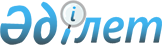 Э.Ш. Қазғанбаев туралыҚазақстан Республикасы Үкіметінің 2022 жылғы 1 маусымдағы № 353 қаулысы
      Қазақстан Республикасының Үкіметі ҚАУЛЫ ЕТЕДI:
      Эльдар Шәмілұлы Қазғанбаев Қазақстан Республикасының Қаржы вице-министрі болып тағайындалсын.
					© 2012. Қазақстан Республикасы Әділет министрлігінің «Қазақстан Республикасының Заңнама және құқықтық ақпарат институты» ШЖҚ РМК
				
      Қазақстан Республикасының

      Премьер-Министрi

Ә. Смайылов
